Министерство здравоохранения Кыргызской РеспубликиМинистерство образования и науки Кыргызской РеспубликиУчебно-методическое объединение по высшему медицинскому и фармацевтическому образованию при МОиН КРПРОЕКТКАТАЛОГ КОМПЕТЕНЦИЙпо специальности «Врач общей практики» ПОСЛЕДИПЛОМНЫЙ УРОВЕНЬБишкек 2015г.Каталог компетенции (последипломный уровень) по специальности “Врач общей практики” разработан рабочей группой в составе: Зурдинов А.З. (председатель), Бримкулов Н.Н. (заместитель председателя), Чубаков Т.Ч., Калиев Р.Р., Давлеталиева Н.Э.,  Мукеева С.Т., Мамытбекова Ж.З., Дворкин М.И., Матюшков П.И., Кульжанова А.А., Джетигенова С.А., Джумагулова А.Ш., Калжикеев А.М., Кадыров М.М., Шишкина В.Г., Ибрагимов А.А., Исакова Ж.К, Джакшилыкова А.АПри разработке каталога компетенции были использованы материалы государственного образовательного стандарта последипломного медицинского образования по специальности «Врач общей практики», а также «Swiss Catalogue of Learning Objectives for Undergraduate Medical Training»; 2-nd edition, 2008. Каталог рецензирован: сотрудниками медицинских факультетов КРСУ, КГМИПиПК, ОшГУ, сотрудниками МВШМ МУК, международными экспертами, членами Ассоциаций врачей внутренней медицины, акушер-гинекологов и неонатологов, групп семейных врачей и семейных медицинских сестер Кыргызстана. Рассмотрен и рекомендован к изданию Учебно-методическим объединением по высшему медицинскому и фармацевтическому образованию при МОиН КР (протокол № ________  от  2016г.)СОДЕРЖАНИЕПояснительная запискаГЛАВА 1. Общие положения Дефиниция (определение) понятий «общеврачебной практики» и «семейной медицины». Основные принципы общеврачебной практики/семейной медицины Предназначение документа Пользователи документаГлава 2. Общие задачи2.1.  Врач общей практики/семейный врач, как медицинский специалист/эксперт2.2.  Коммуникативные навыки2.3. Навыки работы в сотрудничестве (в команде)2.4. Управленческие навыки (менеджер)2.5. Навыки в области укрепления здоровья и пропаганды здорового образа жизни  2.6. Ученый-исследователь2.7. Знания в области профессиональной этикиглава 3. Специальные задачи            3.1. Симптомы и синдромы, наиболее часто встречающиеся в практике ВОП/СВ3.2. Заболевания и состояния, наиболее часто встречающиеся в практике ВОП/СВ3.3. Общие проблемы пациента3.4. Врачебные манипуляции и практические навыки3.5. Оказание неотложной (экстренной) медицинской помощи.Пояснительная запискаВ настоящее время в Кыргызской Республике активно проводятся реформы сектора здравоохранения. Значительные изменения претерпевает система медицинского образования, как одно из основополагающих систем, обеспечивающих практическое здравоохранение высокопрофессиональными кадрами. В рамках проводимых реформ в секторе здравоохранения КР курс взят на переориентацию системы здравоохранения от практики предоставления дорогостоящей медицинской помощи, оказываемой узкими специалистами и ориентированной на стационарное лечение, к практике оказания менее затратной, ориентированной на профилактику медицинской помощи, на уровне первичного звена здравоохранения. Это требует необходимости подготовки врачебных кадров для ПМСП. Врачи общей практики/семейные врачи  не могут полностью заменить акушер - гинекологов, педиатров, кардиологов, офтальмологов и других узких специалистов, но качественно подготовленные ВОП/семейные врачи могут осуществлять лечение приблизительно 85% заболеваний и состояний, часто встречающихся в амбулаторных условиях, при остальных 15% заболеваний, которые не входят в рамки их компетенции, направляют пациентов к узким специалистам. Роль врачей общей практики/семейных врачей становится центральной при координировании помощи, оказываемой пациенту разными специалистами. Иначе, пациент будет вынужден обратиться к большому количеству врачей, и при отсутствии координации, появляется большой риск дублирования диагностических процедур и лечения, что ведет к снижению качества лечения, низкой удовлетворенности пациентов и увеличению затрат.Задачей образовательных организаций здравоохранения в рамках реформ, проводимых в системе медицинского образования в КР, является не только увеличение количества медицинских кадров, но и улучшение качества и соответствия подготовки медицинских кадров, изменяющимся потребностям населения.            В связи с этим, пересмотрен и разработан новый каталог компетенций врача общей практики/семейного врача. При разработке данного каталога компетенций за основу взяты  следующие документы, утвержденные приказом МЗ КР от 23.03.07 г. №149:  «Положение о семейном враче». «Положение о квалификационной характеристике семейного врача».            При разработке документа также приняты во внимание международные стандарты подготовки врачей общей практики/семейных врачей, но особо учитывался тот факт, что продолжительность последипломной подготовки по специальности «врач общей практики»/«семейный врач» в Кыргызской Республике, составляет 2 года в соответствии с новой «Стратегией развития последипломного и непрерывного медицинского образования в КР на 2014-2020гг.», утвержденной приказом МЗ КР от 18.05.2015 г. за № 248.   Общие положения1.1. Дефиниция (определение) понятий «общеврачебной практики» и «семейной медицины».           Общеврачебная практика/ семейная медицина – это академическая и научная дисциплина, имеющая собственный предмет изучения, преподавания, исследований в рамках доказательной медицины, клинической деятельности; кроме того, это клиническая специальность, ориентированная на оказание первичной медико-санитарной помощи. (WONCA Europe, 2002, 2005, 2011).        Во всем мире специалисты, находящиеся на первой линии контакта пациента и населения с системой здравоохранения и оказывающие первичную медико-санитарную помощь, предоставляют населению более или менее схожий объем услуг, их функциональные обязанности идентичны. Но в разных странах врачей первичного звена здравоохранения называют по-разному. В КР на сегодняшний день установились два названия идентичной специальности. Эти названия, как «общеврачебная практика» и «семейная медицина» в данном документе будут использоваться через косую черту «/», подразумевая, что они взаимозаменяемые.   1.2. Основные принципы общеврачебной практики/семейной медицины         Врач общей практики/врач семейной медицины использует в своей работе следующие принципы:Открытый и неограниченный доступ к медицинской помощи (так как общеврачебная практика/семейная медицина является первой точкой контакта пациента с системой здравоохранения), независимо от возраста, пола и других особенностей пациента;Одновременное лечение как острых, так и хронических заболеваний; Профилактическая направленность помощи;Длительность и непрерывность помощи на основе потребности каждого пациента;Координация медицинской помощи пациенту;Принцип экономической эффективности и целесообразности помощи;Холистический подход и оказание помощи в контексте семьи и общества;Уважение прав пациента на самоопределение и учет мнения членов его семьи. Предназначение документа          Данный Каталог компетенций должен стать частью нормативных актов для последипломной подготовки и, следовательно, действительным для всех последипломных учебных программ по специальности общеврачебная практика/семейная медицина.На основании данного Каталога:Определяются:цель и содержание последипломного обучения врача общей практики/семейного врача;уровень профессиональных  компетенций, знаний и практических навыков                                         врача общей практики/семейного врача;Разрабатываются:программы подготовки врача общей практики/семейного врача;критерии оценки качества подготовки врача общей практики/семейного врача;типовые требования к аттестации врача общей практики/семейного врача;стандарты обследования, лечения, реабилитации и наблюдения пациентов;Организуются:учебный процесс;профессиональная ориентация выпускников медицинских ВУЗов;Проводятся:аттестации врачей общей практики/семейного врача. Пользователи документаВ соответствии с назначением документа пользователями являются:  Министерство здравоохранения Образовательные организацииОрганизации здравоохраненияПрофессиональные ассоциацииПрактикующие врачи Клинические ординаторыДругие заинтересованные стороныГлава 2. Общие задачиВ данной главе перечислены общие компетенции, которыми должен владеть врач общей практики/семейный врач. Общие компетенции, представленные в Каталоге, согласуются с международными рекомендациями и подходами, которые в обобщенном виде были представлены Королевским обществом врачей Канады. Согласно этому подходу, врач общей практики/семейный врач должен быть не только профессионалом в своей области, но и менеджером, специалистом по коммуникативным навыкам, пропагандистом здорового образа жизни, ученым-исследователем (рис. 1).___________________________________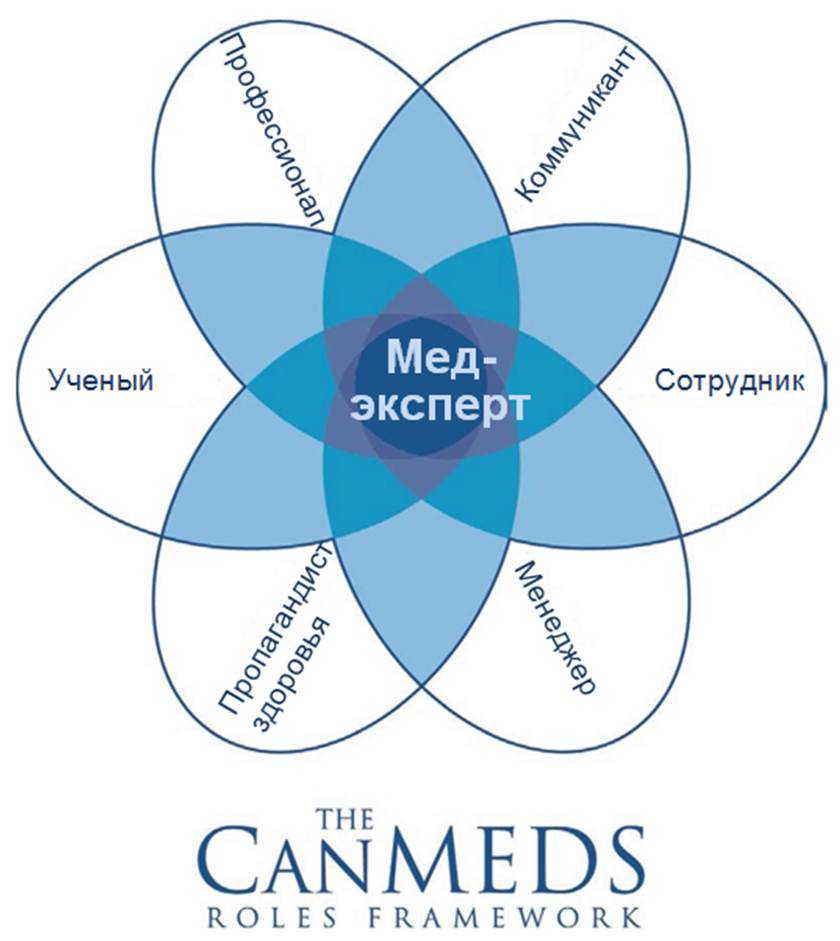 Рис. 1. Общие компетенции, которыми должен владеть врач общей практики/семейный врач.2.1.	Врач общей практики/семейный врач, как медицинский специалист/эксперт            Врач общей практики/семейный врач – это врач, прошедший специальную многопрофильную подготовку для оказания первичной медико-санитарной помощи населению независимо от возраста, пола и других особенностей пациента. Как специалист, он оказывает помощь пациентам в пределах своей профессиональной компетенции, соблюдая принципы семейной медицины. Профессиональные компетенции врача общей практики/семейного врача описаны в специальной части документа.   Общие компетенции Как специалист, врач общей практики/семейный врач способен:заботиться о здоровье пациентов и общества (оценивать риски для здоровья пациентов, давать советы относительно поддержания и укрепления здоровья, ведения здорового образа жизни, как в физическом, так и психическом плане, рекомендовать скрининг-тесты и вакцинацию в соответствии с национальными протоколами);советовать, сопровождать и заботиться о пациентах в сотрудничестве с представителями других специальностей, соблюдая должным образом их право на самоопределение;проводить сбор анамнеза;проводить осмотр (клиническое обследование) пациента;интерпретировать информацию, полученную при сборе анамнеза и клинического обследования, устанавливать предварительный и дифференциальный диагноз и разрабатывать план ведения пациента с использованием результатов объективного обследования;выполнять обычные тесты и дополнительные процедуры, принятые в этой специальности;назначить соответствующие диагностические и лечебные мероприятия, объяснить пациенту их суть и интерпретировать результаты;   надлежащим образом и длительно заботиться о пациентах с хроническими, неизлечимыми, прогрессирующими болезнями; консультировать пациентов и членов их семей по вопросам формирования здорового образа жизни и профилактики заболеваний; выполнять все диагностические и терапевтические меры, принимая в расчет соотношение стоимости/разумной полезности и гарантировать безопасность пациентов, применяя принципы эффективности, целесообразности и экономичности;хранить и защищать медицинскую информацию надлежащим образом;приобретать, поддерживать и расширять свою профессиональную компетенцию.2.2. Коммуникативные навыки          Врач общей практики/семейный врач эффективно и в соответствии с ситуацией управляет отношениями с пациентами, семьями, контактными лицами и другими специалистами, участвующими в лечении. Он основывает свои решения и передачу информации на взаимном понимании и доверии.Компетенции Врач общей практики/семейный врач способен:построить доверительные отношения с пациентами, их семьями и другими близкими родственниками; отказаться от удовлетворения своих собственных интересов, избегать интимных контактов  с пациентками и пациентами, которые доверяют ему;получить от пациентов и их окружения важную информацию, обсудить ее и передать элементы полученных знаний, принимая во внимание ситуацию пациента;сообщить в понятной для пациента форме риски и преимущества диагностических и лечебных мероприятий и получить информированное согласие;принять решение относительно недееспособных и несовершеннолетних пациентов по поводу  диагностических  и терапевтических процедур, обсудив эти процедуры с соответствующими представителями данных групп пациентов;документировать полученную информацию во время консультаций / визитов на дому и передать ее в необходимый срок;сопереживать, сообщая плохие новости и ответственно сообщать об осложнениях и ошибках.2.3. Навыки работы в сотрудничестве (в команде)         Врач общей практики/семейный врач сотрудничает с пациентами, их семьями, контактными лицами и другими участниками лечения из самых различных профессиональных групп, принимая во внимание их опыт и мнения. КомпетенцииВрач общей практики/семейный врач способен:сотрудничать с другими специалистами и экспертами других профессиональных групп, с медицинскими сестрами, особенно, по оказанию долгосрочной помощи пациентам с хроническими неинфекционными заболеваниями;признавать различия интересов, принимать другие мнения, а также избегать конфликтов и решать их в рамках сотрудничества.2.4. Управленческие навыки (менеджер)           Врач становится участником системы здравоохранения и вносит вклад в оптимизацию работы организации здравоохранения, в которой он работает. Он осуществляет свои задачи по управлению в рамках присущих ему функций. Он устанавливает приоритеты и сознательно решает, как использовать ограниченные ресурсы в области здравоохранения.КомпетенцииКак менеджер, врач общей практики/семейный врач способен:успешно управлять своей профессиональной деятельностью и брать на себя задачи управления, соответствующие его профессиональному положению;найти баланс между своей профессиональной и частной деятельностью;эффективно использовать ограниченные ресурсы здравоохранения в интересах пациента, принимая во внимание эффективность, адекватность и экономичность;оценивать и использовать соответствующую информацию для ухода за пациентом;обеспечивать и улучшать качество медицинской помощи и безопасности пациентов.2.5. Навыки в области укрепления здоровья и пропаганды здорового образа жизни            Врач может проводить пропаганду здорового образа жизни среди пациентов и населения. Он может помочь пациентам сориентироваться в системе здравоохранения и получить соответствующую помощь своевременно.КомпетенцииВрач общей практики/семейный врач способен:описать факторы, влияющие на здоровье человека и общества и способствовать сохранению и укреплению здоровья;распознать проблемы, оказывающие влияние на здоровье пациента и предпринять необходимые меры.2.6. Ученый-исследовательВо время своей профессиональной деятельности, врач общей практики/семейный врач стремится овладеть значительными знаниями по своей специальности, следит за их развитием и пропагандирует их.КомпетенцииКак ученый-исследователь, врач общей практики/семейный врач способен:постоянно повышать квалификацию, направленную на его профессиональную деятельность;критически осмысливать специализированную медицинскую информацию и ее источники и принимать ее во внимание при принятии решений;информировать пациентов, студентов-медиков, других врачей, представителей органов власти и других людей, активно заботящихся о своем здоровье, и поддерживать их в их действиях, направленных на то, чтобы учиться;способствовать развитию, распространению и внедрению новых знаний и методов.2.7. Знания в области профессиональной этикиВрач общей практики/семейный врач осуществляет свою практическую деятельность в соответствии с этическими нормами и принципами, стандартами качества медицинской помощи и нормативно-правовыми актами в области здравоохранения. КомпетенцииКак профессионал, врач общей практики/семейный врач способен:осуществлять свою профессию в соответствии с высокими стандартами качества, демонстрируя ответственное и бережное отношение;практиковать этично и ответственно, соблюдая юридические аспекты деятельности медицинских работников.Глава 3. Специальные задачи (профессиональные компетенции)Виды деятельности врача общей практики/семейного врачаВрач общей практики/семейный врач обязан освоить следующие виды деятельности и соответствующие им персональные задачи по оказанию первичной медико-санитарной помощи населению, независимо от возраста и пола, в соответствии с нормативно-правовыми документами КР: диагностика, лечение, профилактика и реабилитация наиболее  распространенных заболеваний;оказание экстренной и неотложной врачебной медицинской помощи;выполнение медицинских манипуляций;организационная работа.В соответствии с видами деятельности врача общей практики/семейного врача профессиональные компетенции организованы по следующим  категориям:Распространенные симптомы и синдромы (Перечень 1)Распространенные заболевания и состояния (Перечень 2)Общие проблемы (Перечень 3)Врачебные манипуляции (Перечень 4)3.5 Неотложные состояния (Перечень 5)3.1. Перечень 1 - наиболее распространенные симптомы и синдромы в практике врача общей практики/семейного врача.3.2. Перечень 2 – наиболее распространенные заболевания и состояния в практике врача общей практики/семейного врачаПеречень приведенных заболеваний и состояний не является исчерпывающим. Задачи классифицированы в соответствии с компетенциями, которых необходимо достичь к концу обучения по данной дисциплине.Для обозначения уровня компетенции используется следующая градация:Уровень 1 – указывает на то, что ординатор ориентируется в данной клинической ситуации, выставляет предварительный диагноз и перенаправляет пациента на вторичный или третичный   уровень для окончательной верификации диагноза и подбора терапии; в последующем осуществляет контроль назначенной терапии (диспансеризацию)Уровень 2 – указывает на то, что ординатор может самостоятельно диагностировать и лечить соответствующим образом большинство пациентов с данным заболеванием или состоянием; при необходимости определять показания к госпитализации. Буква «Н» - означает, что состояние или заболевание является неотложным и указывает на необходимость экстренной диагностики и/или лечения. Ординатор способен оценить состояние больного и начать оказывать неотложную помощь и организовать срочную госпитализацию.ВНУТРЕННИЕ БОЛЕЗНИЗАБОЛЕВАНИЯ НЕРВНОЙ СИСТЕМЫПСИХИЧЕСКИЕ РАССТРОЙСТВАКОЖНЫЕ И ВЕНЕРИЧЕСКИЕ ЗАБОЛЕВАНИЯИНФЕКЦИОННЫЕ БОЛЕЗНИФТИЗИАТРИЯХИРУРГИЧЕСКИЕ БОЛЕЗНИАНДРОЛОГИЯГЛАЗНЫЕ БОЛЕЗНИБОЛЕЗНИ УХА, ГОРЛА, НОСАОНКОЛОГИЧЕСКИЕ ЗАБОЛЕВАНИЯПредставлены в каждом разделе дисциплины.АКУШЕРСТВО И ГИНЕКОЛОГИЯПЕДИАТРИЯ и ДЕТСКИЕ ИНФЕКЦИОННЫЕ БОЛЕЗНИГЕРИАТРИЯПАЛЛИАТИВНАЯ ПОМОЩЬ ОБЩЕСТВЕННОЕ ЗДРАВОХРАНЕНИЕ  3.3 ОБЩИЕ ПРОБЛЕМЫ ПАЦИЕНТА 3.4 ВЫПОЛНЕНИЕ ВРАЧЕБНЫХ МАНИПУЛЯЦИЙ  (практические навыки)Врач общей практики/семейный врач должен уметь выполнять самостоятельно следующееОбщие манипуляции:Инъекции (в/м, в/в, п/к).Определение группы крови, резус-фактораПроведение и расшифровка ЭКГУметь интерпретировать результаты заключений инструментальных исследований (рентген, УЗИ, ЭхоКГ, ЭГДС, ФВД).Остановка наружного кровотечения.Пикфлоуметрия.Глюкометрия, тест на толерантность к глюкозе.Техника аэрозольной ингаляции с помощью спейсеров, небулайзеров. Проведение диагностических экспресс методов (тест на беременность, тесты на определение белка, ацетона, сахара в моче и др).Взятие мазков из уретры и влагалища, цервикального канала для цитологического, бактериологического исследования.Техника взятия мокроты на цитологию и 3-х кратную бактериоскопию МБТ.Измерение АД.Уход за постоянным мочевым катетером.Промывание желудка.Пальцевое исследование прямой кишки и предстательной железы.Устранение копростаза  (пальцевое и с помощью клизмы).Методы контрацепции (барьерные, гормональные, введение и удаление ВМС).Забор материала для микроскопических, бактериологических исследований (из зева, носа, ран, прямой кишки и др.)Соскоб кожи на клещи и грибковые заболевания.Пользоваться средствами индивидуальной защиты (противочумный костюм 1-го типа)Манипуляции для оказания экстренной помощи:Сердечно-легочная реанимация:-  Непрямой массаж сердца-  Дыхание «рот в рот», «рот в нос»      -  Восстановление проходимости дыхательных путей      -  Использование мешка  Амбу      -  Фиксация языка и введение воздуховода      -  ДефибрилляцияОстановка наружного кровотеченияПрием ГеймлихаПрямая ларингоскопияХирургические манипуляции:Катетеризация мочевого пузыря мягким катетером.Проведение инфильтративной анестезии.Первичная хирургическая обработка ран, снятие и наложение швов.Обработка ожоговой поверхности.Наложение мягких повязок при вывихах и растяжениях.Транспортная иммобилизация при переломах костей.Удаление поверхностно расположенных инородных тел.Вправление вывиховВскрытие панариция, фурункулаВнутривенное  введение лекарственных средств (спазмолитиков) в кавернозные тела полового членаМанипуляции, применяемые для выявления неврологической симптоматики:исследования моторных качеств (поза, мышечный тонус, контрактура, атрофия мышц);определение чувствительности;исследование менингеальных симптомов;исследование функции  черепно-мозговых нервов;оценка координации движений;исследование болевых точек и симптомов натяженияОтоларингологические манипуляции:закапывание носовых капель и применение носовых мазей;передняя риноскопия, фарингоскопия,  отоскопия;остановка носового кровотечения (передняя тампонада носа);удаление серной пробки и неглубоко расположенного инородного тела; определение проходимости слуховой трубы;промывание небных  миндалин; исследование слуха (речевое) и камертональное; пальцевое исследование носоглотки;исследование носового дыхания и обонятельного анализатора («ватная проба»);коникотомияОфтальмологические манипуляции:закапывание глазных капель и закладывание глазных мазей;выворот века для исследования на наличие инородных тел;удаление поверхностных инородных тел;Офтальмоскопия;Определение остроты зрения, цветового зрения;Тонометрия глаз (измерение внутриглазного давления).Манипуляции, применяемые в акушерстве, гинекологии и неонатологии:Двуручное вагинальное и ректовагинальное исследование.Осмотр влагалища и шейки матки в зеркалах.Техника взятия мазков на урогенитальную инфекцию и цитологическое исследование по Папаниколау, техника взятия и микроскопия влажного мазка. Обследование молочной железы и обучение женщин самообследованию.Диагностика беременности.Подготовка к беременности и родам (техника дыхания, физические упражнения, релаксация, рекомендации по питанию и гигиене).Техника введения и удаления внутриматочных контрацептивов.Наружное акушерское обследование (измерение размеров таза, пальпация, определение высоты стояния дна матки, заполнение  гравидограммы).                                   Аускультация сердцебиения плода.Ведение физиологических родов.Оценка последа.Оценка состояния новорожденного. Проведение первичного туалета новорожденного.Первичный патронаж (техника грудного вскармливания, правильного прикладывания к груди, сцеживания молочной железы, оценка физиологических рефлексов; тест Ортолани для исключения дисплазии тазобедренного сустава)Манипуляции, применяемые для осмотра детей и подростков:Наблюдение за здоровым ребенком - наблюдения за развитием, питанием и здоровьем (оценка физического, нервно-психического и полового развития детей и подростков). Техника проведения оральной регидратации.Массаж и гимнастика новорожденных из групп риска и постуральный дренаж.Обтирание кожи при лихорадке водой.3.5 ОКАЗАНИЕ НЕОТЛОЖНОЙ (ЭКСТРЕННОЙ) МЕДИЦИНСКОЙ ПОМОЩИ.Семейный врач должен уметь самостоятельно диагностировать и оказывать неотложную (экстренную) помощь на догоспитальном этапе, а также определять тактику оказания дальнейшей медицинской помощи при следующих неотложных состояниях - своевременная госпитализация и направление на консультацию к специалистуШок (анафилактический, токсический, травматический, геморрагический, кардиогенный, гиповолемический, септический и др.).Обморок. Коллапс.Кома (анемическая, гипогликемическая, диабетическая, мозговая, печеночная, неясной этиологии и др.).Острая дыхательная недостаточность, апноэ.Отек и стеноз гортани.Тяжелый приступ бронхиальной астмы, бронхобструктивный синдром у детей.Отек Квинке.Открытый, закрытый, клапанный пневмоторакс.Тромбоэмболия легочной артерии.Острая сердечная недостаточность.Острые нарушения ритма и проводимости сердца. Гипертонический криз.Нестабильная стенокардия. Инфаркт миокарда.Печеночная и почечная колики.Кровотечения. Острая задержка мочи.Фимоз, парафимоз.Острые повреждения почек.Острая печеночная недостаточность.Острая надпочечниковая недостаточность.Сотрясения, ушибы, сдавление головного мозга.Острый живот. Острые нарушения мозгового кровообращения у взрослых и детей Внутричерепные кровоизлияния у новорожденных, кровоизлияния в головной мозг у детей.Отек легкого.Отек мозга.Судорожные состояния, эпилептический статус.Алкогольный делирий, абстинентный синдром.Психомоторное возбуждение (паническая атака, острая реакция на стресс).Острый приступ глаукомы.Химические и термические ожоги, обморожения.Поражение электрическим током, молнией, тепловые и солнечные удары.Отравления.Утопление, удушение.Тиреотоксический криз.Преэклампсия,  эклампсия.Травмы, переломы, вывихи, подвывихи  (в т.ч. травмы зубов, переломы челюстей, вывих нижней челюсти).Клиническая смерть.Внезапная смерть ребенка.Укусы и ужаления.Острая артериальная и венозная непроходимость.Травматические повреждения глаз, в т.ч. инородные тела.Асфиксия новорожденного.Гипер- и гипотермии  у детей.Гипербилирубинемии у детей.Синдром обезвоживания у детей.Приступ спазмофилииОдонтогенные абсцессы и флегмоныСимптом/СиндромАпноэБоль в ухе, зубная больБоль в горлеБоль в шееБоль в грудиБоль в молочных железах (в т.ч. выделения из соска, уплотнение, увеличение подмышечных лимфоузлов)Боль в пояснице/спинеБоль в животеБоль внизу животаБоль в пахуБоль и изменения в суставахБоль в конечностяхБесплодиеВагинальное кровотечение Вагинальные/уретральные выделенияГоловная больГоловокружениеДегидратация (обезвоживание)ДиареяДизурия и изменения в моче ДепрессияЖелтухаЖелудочно-кишечные кровотеченияЗапор Изжога, отрыжкаИзменения на коже (сыпь, пигментные пятна, акнэ, невусы)«Красный глаз»КашельКожный зудКровохарканьеЛихорадка, гипертермияМетеоризмНарушение слуха/тугоухостьНосовые кровотеченияНарушение менструального циклаНочная потливостьНедержание мочиОбморокОбструкция верхних дыхательных путейОдышкаОтечный синдром, асцитОжирениеОлигурия и анурияПотеря сознанияПомрачение сознания (делирий, деменция, галлюцинации, бред)Потеря аппетитаПотеря в весеСердцебиениеСвистящее (астмоидное) дыханиеСудорогиСлабостьСуицидТошнота и рвотаТревогаБолезни органов дыханияУровеньНТрахеит, острый / хронический2Бронхит, острый / пневмония2Хроническая обструктивная болезнь легких (ХОБЛ) / хронический бронхит2Бронхиальная астма 2НСиндром обструктивного апноэ сна1Плевриты (сухой и экссудативный)1Нагноительные заболевания: бронхоэктатическая болезнь, абсцесс, гангрена легкого, эмпиема плевры1НТромбоэмболия легочной артерии / инфаркт легкого1НАтелектаз легких1НОстрая дыхательная недостаточность, гиповентиляция 1НХроническая дыхательная недостаточность2Легочная артериальная гипертензия1Хроническое легочное сердце2Пневмоторакс, включая напряженный пневмоторакс1НПрофессиональные болезни легких пылевой этиологии1Рак легкого1Болезни системы кровообращенияУровеньНАртериальная гипертензия  эссенциальная 2НСимптоматические артериальные гипертензии1НИнфаркт миокарда 1НСтенокардия, стабильная 2Стенокардия, нестабильная1НАтеросклеротическая болезнь1Острая сердечная недостаточность1НХроническая сердечная недостаточность2Приобретенные пороки сердца1Миокардиты, кардиомиопатии 1Инфекционный / септический эндокардит1Перикардит1Нарушения сердечного ритма и проводимости, аритмии / блокады1НАртериальная гипотония1Варикозная болезнь вен: тромбофлебит / тромбоз глубоких вен / трофические язвы конечностей1Заболевания системы пищеваренияУровеньНСтоматит, гингивит2Дисфагия (ахалазия, диффузный спазм пищевода и др.)1Диафрагмальные грыжи, включая грыжу пищеводного отверстия диафрагмы1Гастрит  хронический; дуоденит2Гастродуоденальная язва2Гастроэзофагеальная рефлюксная болезнь (ГЭРБ)2Желудочно-кишечное кровотечение, верхнее и нижнее, острое и хроническое1НФункциональные заболевания кишечника2Хронические воспалительные заболевания кишечника, включая неспецифический язвенный колит, болезнь Крона1Заболевания желчного пузыря и ЖВП (хронический некалькулезный холецистит, дискинезия желчевыводящих путей и желчного  пузыря, постхолецистэктомический синдром)2Желчнокаменная болезнь, включая приступы желчной колики1НПанкреатит  хронический2Острый гепатит невирусной этиологии1НХронический   гепатит  невирусной этиологии2Цирроз печени1Портальная гипертензия / асцит1Эхинококкоз печени1Токсический гепатит2НРак пищевода 1Рак желудка 1Рак толстой кишки 1Рак печени1Заболевания мочевыделительной системыИнфекции мочевыводящих путей (цистит /уретрит/пиелонефрит), неосложненные2Гломерулонефрит, острый1НГломерулонефриты  хронические1Мочекаменная болезнь / почечная колика1НОстрые повреждения почек1ННефротический синдром1Хроническая болезнь почек1Амилоидоз почек1Тубулоинтерстициальные заболевания  почек1Острая задержка мочи1НПростатиты (острый и хронический), неосложненные2Аномалии мочеполовых органов1Доброкачественная гиперплазия предстательной железы1Мочевой свищ, недержание мочи1Рак почек1Заболевания системы кроветворенияУровеньНАнемии (железодефицитная, В12- и фолиеводефицитные)2Гемолитические анемии. Постгеморрагическая анемия1Гипо- и апластическая анемии1Геморрагические диатезы1Агранулоцитоз1НДиссеминированное внутрисосудистое свертывание1НГемобластозы, лейкозы1Заболевания суставов и соединительной тканиУровеньНРевматоидный артрит1Деформирующий остеоартроз2Заболевания периартикулярных тканей (фасциит, тендинит, бурсит, миозит)2Остеопорозы 2Подагра2Реактивные артриты1Болезнь Бехтерева2Болезнь и синдром Рейтера1Ревматизм, ревматическая лихорадка1СКВ1НДиффузные заболевания соединительной ткани1НСистемные васкулиты1Заболевания эндокринной системыУровеньНСахарный диабет 2 типа2НСахарный диабет 1 типа1НЭндемический зоб (йододефицитные состояния)2Нарушение питания (ожирение, кахексия)1Заболевания щитовидной железы (диффузно- токсический зоб, гипотиреоз, гипопаратиреоз) 1НБолезнь и синдром Иценко- Кушинга1Узловой зоб, рак щитовидной железы1Заболевания коры надпочечников1НОпухоли надпочечников1Состояние/заболеваниеУровеньНГоловная боль (напряжения, кластерная, мигрень)2Преходящие нарушения мозгового кровообращения (ТИА, гипоксически-ишемическая энцефалопатия)1НЭпилепсия (эпилептический статус)1НЦеребробазиллярная недостаточность1Инсульт (ишемический, гемморагический)1ННевриты (полинейропатии, невралгия тройничного нерва, паралич лицевого нерва, плекситы, радикулиты, болезнь Паркинсона)1Черепно-мозговые травмы (градации по тяжести)1НОстеохондроз позвоночника2Опухоли головного мозга1Опухоли спинного мозга1Повреждение позвоночника и спинного мозга (принципы оказания первой медицинской помощи)1НАбсцессы и эпидуриты 1Состояние / заболеваниеУровеньНДеменция1ДепрессияЛегкой и умеренной степениТяжелой степени21НТревожные состояния (тревожно-фобические, паническое , генерализованное тревожное расстройство)2Расстройства, связанные со стрессом (острая реакция на стресс, посттравматическое стрессовое расстройство, расстройство адаптации)2НРасстройства сна неорганической природы1Умственная отсталость1Зависимость от ПАВ: острая алкогольная интоксикация, опиоидная интоксикация, расстройства, связанные с употреблением ПАВ, наркотическая и алкогольная абстиненция1НСостояние/заболеваниеУровеньНДерматиты атопический, себорейный, периоральный, нейродермитыконтактный, пеленочный12Экзема1Бактериальные инфекции кожи (импетиго, фолликулит, фурункулы)2Грибковые заболевания кожи и придатков (трихофития, кандидоз, онихомикоз), неосложненные1Паразитарные заболевания кожи (чесотка, педикулез)2Вирусные инфекции кожи (герпес, бородавки, моллюск, опоясывающий лишай), неосложненные 2Заболевания придатков кожи (угри, гипертрихоз)1Себорея1Алопеция гнездовая1Крапивница и ангионевротический отек1НПсориаз1Пигментные и непигментные поражения кожи (невус, нарушения пигментации: мелазма, витилиго)1Злокачественные опухоли (рак кожи, рак нижней губы)1Синдромы  Стивена-Джонсона, Лайелла1НСостояние/заболеваниеУровеньНКишечные инфекции (тифо- и паратифозные заболевания, пищевые токсикоинфекции)1НГельминтозы 2Вирусные гепатиты (энтеральные) А,Е2Вирусные гепатиты (парентеральные)В,С,Д1НГрипп и др.ОРВИ2НМенингит/энцефалит1НБруцеллез2Зоонозные инфекции (лептоспироз, иерсиниозы, ку-лихорадка, орнитоз)1НПаразитарные заболевания (амебиаз, малярия, лямблиоз, токсоплазмоз)1Раневые инфекции (бешенство, столбняк, рожа)1Особо опасные инфекции (холера, чума, сибирская язва)1ВИЧ-инфекция2Состояние/заболеваниеУровеньНТуберкулез легочный: с бактериологическим подтверждением и клинически установленные случаи; лекарственно-чувствительный и лекарственно-устойчивый; новый случай и ранее леченные; ВИЧ-статус1Туберкулез внелегочный (периферических и внутригрудных лимфатических узлов, плевриты сухие и экссудативные, полисерозиты, ЦНС, костей и суставов, мочеполовой системы,   ЖКТ): с бактериологическим подтверждением и клинически установленные случаи; лекарственно-чувствительный и лекарственно-устойчивый; новый случай и ранее леченные; ВИЧ-статус1Поствакцинальные осложнения, тубинфицирование.1Состояние/заболеваниеУровеньНХолецистит острый1НПанкреатит острый1НАбсцесс печени1Острый живот1ННебольшие порезы, ушибы2Заболевания прямой кишки1Переломы (иммобилизация)2НОжоги и отморожения1НГнойные заболевания, раневая инфекция:фурункул лица,  карбункул,  абсцесс,  флегмона, лимфаденит,  панариций,  гидраденит, паронихия	12Наружные кровотечения1НОстрое внутреннее кровотечение1НТравматический шок1НВывих, подвывих плеча	1НГрыжи (паховая, белой линии живота и др.)1Послеоперационные свищи1Мастит неосложненный2Мастопатии1Острая   артериально-венозная  непроходимость1НВросший ноготь1Состояние/заболеваниеУровеньНМужское бесплодие1Эректильная дисфункция1НВарикоцеле1Состояние/заболеваниеУровеньНТравматические заболевания глаз (травмы века и роговицы, субконъюнктивальное кровотечение, кровоподтеки глаз и инородное тело)1НВоспалительные заболевания :конъюнктивиты, блефариты, ячменьдакриоциститы 21Кератиты1Глаукома, острый приступ глаукомы1НКатаракта1Нарушения рефракции (миопия, гиперметропия, пресбиопия)1Косоглазие1Отслойка сетчатки1Потеря зрения1Состояние/заболеваниеУровеньННаружный отит2Средний отит2Серная пробка2Ринит2Синусит2Носовое кровотечение2НФарингит, тонзиллит, ларингит2Травмы и инородные тела носа, уха, гортани и глотки1НОпухоли ЛОР-органов1Острый и хронический мастоидит, травма барабанной перепонки и среднего уха1Старческая тугоухость  1Экссудативный отит у детей1Гнойные заболевания наружного носа1НПолипы носа, 1Паратонзиллярный абсцесс, флегмона шеи1Острый и хронический стеноз гортани, аллергический отек глотки и гортани1НРак кожи ушной раковины1Состояние/заболеваниеУровеньНФизиологическая беременность, роды, послеродовый период2НОсложненная беременность и роды1Контрацепция2Бесплодие1Нарушения менструального цикла 1Климактерический синдром и менопауза2Предменструальный синдром (ПМС)2ИППП/ИРТ в разных возрастных группах2Опухоли репродуктивной системы1Состояние/заболеваниеУровеньННаблюдение за здоровым ребенком (плановый осмотр, иммунопрофилактика)2Уход за новорожденными детьми2Ведение недоношенных детей1Периоды детства. Физическое и нервно-психическое  развитие2Пограничные состояния периода новорожденности (желтуха, физиологическая потеря веса)2Синдром срыгивания и рвоты1Вскармливание детей2Острые и хронические нарушения питания2НВнутриутробные инфекции вирусной и бактериальной этиологии (сепсис новорожденных)1НГипо-и авитаминозы, рахит2Бронхиты2Бронхиальная астма2НПневмонии, неосложненные2Плевриты1Неревматические поражения сердца1Нарушения ритма сердца и проводимости1НХроническая сердечная недостаточность2Приобретенные ревматические пороки сердца1Диффузные заболевания соединительной ткани1Системные васкулиты1Аллергические состояния2НЗаболевания пищевода1Гастриты и гастродуодениты2Язвенная болезнь желудка 12 перстной кишки2Язвенный неспецифический колит1Синдром раздраженного кишечника1Панкреатиты1Хронические гепатиты, циррозы печени1Дискинезии желчевыводящих путей и желчного пузыря2Заболевания почек и мочевыводящих путей:Гломерулонефриты, пиелонефриты, тубулоинтерстициальные нефритыЦистит12Острые повреждения почек1НХроническая  болезнь почек1Железодефицитная анемия 2Другие виды анемии и гемобластозы1Наследственные и приобретенные коагулопатии1Врожденные пороки развития у детей1Острые кишечные инфекции у детей:дизентерия, сальмонеллез, эшерихиозы, стафилококковое поражение ЖКТ, ротовирусная инфекция и др.УПЭ21НСиндром обезвоживания 2НОстрые респираторные инфекции у детей (грипп, парагрипп, аденовирусная, РС-инфекция, риновирусная инфекции)2НОстрые вирусные гепатиты :ВГА,ВГЕ,ВГВ, ВГС,ВГД21ННВоздушно-капельные инфекции с экзантемой:ветряная оспа, простой и опоясывающий герпес,  корь, краснуха, скарлатина, паротитная инфекцияКапельные инфекции:дифтерия,  коклюш, инфекционный мононуклеоз, ЦМВ21ННПсевдотуберкулез1Полиомиелит у детей1Нейроинфекции  у детей (вирусные и бактериальные менингиты, первичные и вторичные энцефалиты)1НВИЧ-инфекция1Травмы детского возраста1ННервные болезни 1Психические и поведенческие расстройства 1Сахарный диабет 1 типа1НЗаболевания щитовидной железы1Другие эндокринные заболевания1Детский церебральный паралич, эписиндром, ишемический инсульт1Опухолевые заболевания1Состояние/заболеваниеУровеньНДегенерация желтого пятна сетчатки1Пресбиакузис1Деменция1Делирий1Болезнь Альцгеймера1Нарушение питания у пожилых1Особенности фармакодинамики у пожилых2Состояние/заболеваниеУровеньНБолевой синдром2НДругие симптомы (запоры, одышка, тошнота и рвота, кахексия)2НПролежни и незаживающие раны2Процесс умирания и помощь на последнем этапе жизни2Общение с умирающим и его родственниками2Помощь при горе и тяжелой утрате2УровеньИммунопрофилактика2Профилактика заболеваний (первичная, вторичная, третичная), скрининговые программы2Здоровый образ жизни (отказ от курения, ограничение приема алкоголя, физическая активность, рациональное питание, личная гигиена)2Обучение пациента по борьбе с факторами риска и основами ЗОЖ2Насилие и пренебрежение  в отношении пожилых людей2Гигиена труда2Психогигиена и социальная адаптация в семье и в коллективе2Ведение отчетно-учетной документации, статистический анализ2Медицинское  документирование насилия, пыток и жестокого обращения2УровеньТрудный пациент/агрессивный пациент2Насилие в семье, вопросы совместного проживания2Жестокое обращение с детьми2Инвалидность/ограничение возможностей здоровья2Суицид2Нападение/сексуальное насилие2Сообщение плохих известий2Кризис (потеря близких, развод, потеря работы, перемены в жизни, стрессовые ситуации)2Гендерные проблемы2Проблемы подросткового возраста2Посттрансплантационные состояния1